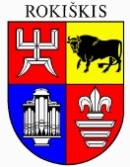 ROKIŠKIO RAJONO SAVIVALDYBĖS ADMINISTRACIJOS DIREKTORIUSĮSAKYMASDĖL Mokslo paskirties pastato Rokiškio Juozo Tūbelio progimnazijos Rokiškio r. sav., Rokiškio m., P. Širvio g. 2, kapitalinio remonto darbų PIRKIMO PROCEDŪRŲ NUTRAUKIMO2024 m. birželio 13 d. Nr. ATF-48RokiškisVadovaudamasis Lietuvos Respublikos viešųjų pirkimų įstatymo 17 straipsnio 1 dalimi, 29 straipsnio 3 dalimi ir atsižvelgdamas į Rokiškio rajono savivaldybės administracijos viešųjų pirkimų komisijos 2024-06-11 posėdžio Nr. VPK-63 nutarimą,nutraukiu mokslo paskirties pastato Rokiškio Juozo Tūbelio progimnazijos Rokiškio r. sav., Rokiškio m., P. Širvio g. 2, kapitalinio remonto darbų pirkimo (pirkimo Nr. 725289) procedūras.Įsakymas per vieną mėnesį gali būti skundžiamas Lietuvos Respublikos administracinių ginčų komisijos Panevėžio apygardos skyriui (Respublikos g. 62, Panevėžys) Lietuvos Respublikos ikiteisminio administracinių ginčų nagrinėjimo tvarkos įstatymo nustatyta tvarka.Administracijos direktorius			                     Valerijus RancevasSaulius Matiukas